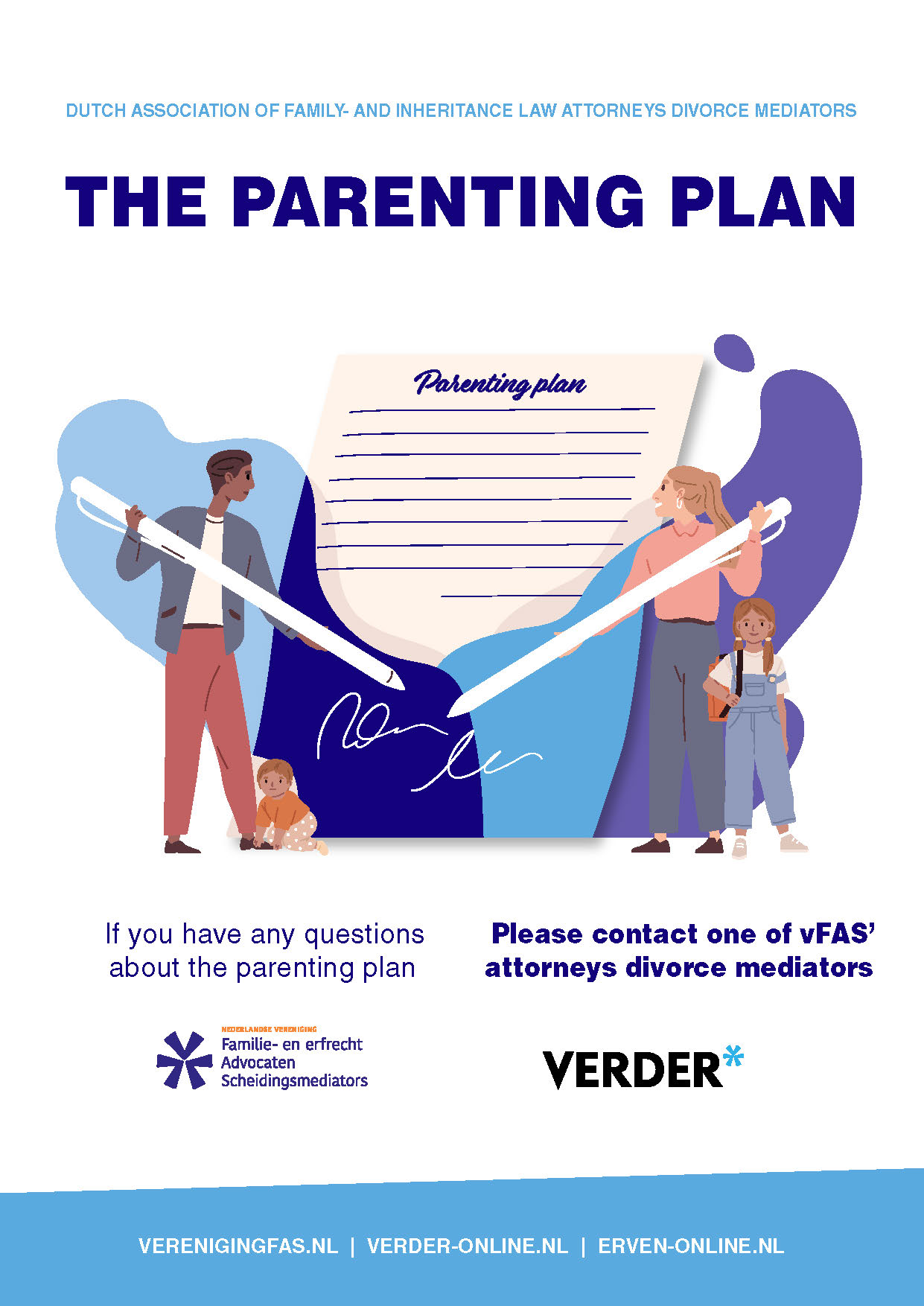 How to complete this parenting plan model…This parenting plan model should be perfectly easy to complete on your own. Please find below the steps required to do so. DATA FIELDSThis parenting plan has several data fields (blue colour). Inside these fields, kindly fill in the requested information. Not all blue texts require you to fill in something. Sometimes you need to make a choice yourself or select an option. You can easily remove the options that do not apply to you or texts that you do not want to use.Start working slowly from the first page onwards, dedicating careful attention to the markings and colours as shown in the legend below. LEGENDBlue box 	A blue box explains what is expected of you.Orange word	An orange word is a concept that you can look up in the glossary included in the brochure that accompanies this parenting plan model. Download the brochure here: www.ouderschapsplan.nl 	Check the option that applies here/make a choice. You can remove the other options.Blue word	A blue word indicates that an action is expected. For example, choosing from different options or entering data that you can type directly there.NEED ANY HELP? 
If you have any questions or need help completing this parenting plan, please contact your attorney (-mediator). If you do not have one yet, then please go to www.verder-online.nl/vfas/contact-vfas-advocaat-mediator/THE PARENTING PLANWe,are the parents of our child: Child’s nameborn on date in city Parenting We married one another on  in . 
 We entered into a registered partnership on  in . 
 We have been in a relationship since . 
 We have been cohabitating since . In this parenting plan we have made agreements about our child because we are going to divorce/separate.We have involved our child in making this parenting plan in a way that is appropriate for his/her age and as much as possible. How we proceeded is described in this parenting plan.In this parenting plan we have made agreements about the following: Respectful parentingThe child's opinionParental authorityThe place of residence/registration in the Personal Records Database/moving houseCare and parentingSharing information and taking decisionsUsing social media and digital devicesInsurance, ID documents and permission to travel abroadOther family members/friends and new relationshipsCosts and distribution thereof, child benefit and child-related budgetChild's bank accountsEvaluation and disagreementsAdjustment of agreements Article 1 – Respectful parenting We remain our child’s parents. Words such as father, mother, daddy, and mommy are not used for anyone else, unless agreed otherwise.We discuss all changes in our home situation together and never through our child.We speak respectfully about each other and ensure that others do not interfere (in a negative way) with the care of our child.We the parents support each other in front of our child, even when it appears that mistakes are being made or problems exist.We discuss our child’s comments about the other person's situation or situation at home, about which we have questions or concerns, with each other and without our child being present, so that we do not bother our child with difficult questions or our opinions.Article 2 – The child’s opinion We believe it is important that we involve our child in making agreements about him/her, that we listen to his/her opinion and wishes and tell him/her what agreements we are making and why. This in a way that suits us, our child, and his/her age. Villa Pinedo 
We have informed our child about Villa Pinedo, that he/she may address to ask any questions he/she may have, to share experiences, get tips and support to deal with the divorce. yes   noInvolvement in preparing the parenting plan

 1st option: Discussion
When making agreements in this parenting plan we the parents have already discussed  with our child, taking his/her wishes into consideration.  

 2nd option: KIES CHILD PLAN (KIES Toddler Plan, KIES Child Plan, KIES Young Adult Plan / KIES Professional)
When making the agreements in this parenting plan, we have asked our child to make a KIES Child Plan that we have signed, taking his/her wishes into consideration. The KIES Child Plan for each of our children is appendix > to this parenting plan.

 3rd option: KIES Professional
When making the agreements in this parenting plan, our child was supported by a KIES Professional with a KIES Child interview to find out his/her questions and map out all his/her needs and wishes, so that we can take these into consideration. The KIES Child Plan, signed by us, has been created and appended to this parenting plan. 

 4th option: Child Advocate
When making the agreements in this parenting plan, our child received help from a Child Advocate to identify his/her wishes so that we can take them into consideration. Article 3 – Parental authority We have joint parental authority over our child. 
This will be no different after the divorce/separation.

  First name of the 1st parent / First name of the 2nd parent, has sole parental authority over our child. This will be no different after the divorce/separation. 

 First name of the 1st parent / First name of the 2nd parent, has sole parental authority over our child. We agree that within  after signing this parenting plan, we will arrange for us to have joint parental authority over our child from now on.  Article 4 – Place of residence/ registration in the Personal Records Database/ relocationThe place of residence  We both live in . This will be no different after the divorce/separation.

 We both live in . After the divorce/separation, First name of the 1st parent will/continue to live in .  First name of the 2nd parent will/continue to live in . 

 First name of the 1st parent lives in . First name of the 2nd parent lives in . This will be no different after the divorce/separation. 
 Our child’s main residence is with First name of the 1st parent / First name of the 2nd parent. 

 We have agreed on a parenting plan whereby our child will spend (approximately) the same amount of time with each of us. He/she therefore has no main residence. 
Registration in the Personal Records Database ( * ) Our child is registered in the Personal Records Database at the address of First name of the 1st parent / First name of the 2nd parent in . 

 Child’s First name will be registered in the Personal Records Database at the address of First name of the 1st parent / First name of the 2nd parent in . Relocation We understand that relocating to another house/address can be a drastic experience for children and can have consequences for the parenting agreements. If one of us plans to relocate, we will discuss this with each other in time. We realise that we must both agree on the proposed relocation and its consequences and that this therefore requires the other's permission.Article 5 – Care and parenting Dividing care and parenting duties We are dividing the care and parenting duties as follows:

 We are dividing the care and parenting duties according to a set schedule (appendix 1).
DeviationA different division requires our mutual agreement. Care 1st option: DIY 
We each remain responsible for the care of our child on the days that he/she stays with each of us according to the schedule. 2nd option: Ask the other parent first 
If care or a deviation from the schedule is necessary, we always ask the other parent first if they are available before we ask others to care for our child.

If care or a deviation from the schedule is necessary and the other parent is unavailable, we are free to engage third parties for care. 

We each remain responsible for the care of our child on the days that he/she is scheduled to stay with each of us if the other parent is unavailable. Pick up/ Drop offWe agree that the parent with whom our child was spending time will bring the child and the belongings he/she has to the other parent during a changeover moment between us the parents. In the event of a changeover at school or any other location, our child will be picked up by the parent with whom he/she will be from that moment on.ContactWe agree that our child can call or email us, even when he/she is spending time with the other parent. The condition is that this is done in a way that is pleasant for our child and us the parents.Responsibility for daily care and parentingWe the parents are both responsible for the daily care and parenting of our child. We coordinate matters such as physical care, daily routine, food and drinks, homecoming times and bedtimes, so that we have approximately the same house rules. We are aware that there may also be differences and respect this. Article 6 – Sharing information and taking decisions Sharing informationWe will inform each other of special and important things and events involving our child. We do this directly and never through our child. We share information:
 verbally
 in chat-apps
 by email
 otherwise, namely: Fill inTopics about which we (always) share information are:How our child is doing physically and mentally.How things are going at school and activities at school (e.g. homework, newsletters, reports, parent evenings).Interaction with third parties (e.g. school, childcare, babysitter, assistance).Our child's activities and festivities (e.g. play dates, names of friends, parties, going out and family activities).How things are going in terms of hobbies/sports and activities at (sports) clubs.Holiday destinations and major trips (with an overnight stay elsewhere). We will ask the school, any (sports) clubs of our child and other bodies/organisations to share information with both of us in the same way. We will also actively work to obtain information by signing up for digital tracking systems, online portals, chat app groups, email newsletters, etc.Taking decisions We take important decisions about our child together, in mutual consultation.We choose a (type of) school and/or homework support/tutoring together. We will involve our child in this choice, depending on his/her age and the circumstances involved.Important decisions that we take together include at least the following:The choice of a (type of) school/ subsequent training.The choice for homework support/tutoring.Decisions about medical treatments, examinations, and assistance. Optional: In the 2nd appendix we have made an overview of all other decisions, stating which of us is allowed to take such decisions.In case of any special and/or new developments in our child's life, we will consult with each other. The best interests of our child always come first when taking future decisions about our child. Article 7 – Using social media and digital devices We, the parents, agree to be cautious when using social media such as Facebook, Instagram and other social media platforms and the internet (other than email and chat apps) when it comes to information, photos, whereabouts and relationships with others of our child. We must both give permission for the publication of photos of our child and if one of us still wants to have it removed after the photo has been published, the other must cooperate. Our child may/may not use social media such as Facebook, Instagram and/or any other social media platforms and chat-apps (as of the age of > provided this is done safely).  Our child has/is getting its own: 
 Smartphone (as of the age of  >)
 Tablet (as of the age of  >)
 Smartwatch (as of the age of  >)
 Laptop/PC (as of the age of  >)We the parents determine the rules for screen use together as much as possible. The aim is that the rules regarding the use of digital devices by our child are as similar as possible in both households. We make agreements about where, when, why, what and for how long our child may use the digital devices. We the parents agree to use/not use parental control apps. 
We the parents agree to use/not use parental control apps. 
 yes   noWe the parents agree on the following about sharing our child's location through digital devices: 
 This will be shared at all times 
 This will never be shared
 This will only be shared with permission from both of us
 This will only be shared in consultation with our childArticle 8 - Insurance, ID documents and permission to travel abroadInsuranceWe make sure our child is insured against legal liability with both of us. After the divorce, our child is insured against medical expenses under the policy of First name of the 1st parent / First name of the 2nd parent.ID documents  First name of the 1st parent / First name of the 2nd parent is managing our child’s ID documents. The parent manging our child’s ID documents will issue them to the other parent before embarking on a trip abroad with our child.
 Our child is managing his/her own ID documents.
We will both cooperate in applying for a new ID for our child, if necessary. Permission to travel abroad We will give each other permission to travel abroad with our child, unless there is a good reason to object, for instance in case of negative travel advice for the destination in question.  For permission, we will complete and sign the form called “Permission to travel aboard with a minor”, and provide the other parent with a copy of our ID. Article 9 – Other family members / friends and new relationships We the parents will not stand in the way of contact between our child and the other parent’s relatives/friends. We the parents will make sure our child can attend important events of family members/friends of the other parent as much as possible, even after the divorce.We the parents will do our utmost to make sure our family and friends speak positively about the other parent in the presence of our child. After the death of one of us, the other parent will endeavour to make sure the bond between the family/friends of the deceased parent and our child continues to exist. New relationships We are aware that a new relationship will affect our child and perhaps also the other parent. If one of us gets into a new relationship and the new partner starts to play a serious role in our lives, we will, as much as possible, tell the other parent personally first and then tell our child.Should one of us decide to live with a new partner or in case of any other important life events, as much as possible, he or she will first tell the other parent personally and only then inform our child.If the other parent would like to get to know the new partner, we will make sure this is possible.We are aware that we the parents remain jointly responsible for the care and parenting of our child. New partners contribute to that.Even in a new relationship, we will continue to spend time with our child without the new partner being present.Article 10 – Costs and distribution thereof, child benefit and child-related budgetPLEASE NOTE: Call in the help of a vFAS attorney-mediator to complete this article.Determining the costs of your children and how they are divided is a complicated subject. It is important to be informed and advised about this before making any agreements. The vFAS attorney-mediator can make a calculation based on your situation and help you complete this article. GeneralWe the parents both remain financially responsible for our child. We are committed to ensuring that the situation remains the same as much as possible.Calculating the costs We have invited mr name of the vFAS-attorney mediator to calculate the costs involved and suggest how we should divide these. We have decided to follow this suggestion. Costs (need) of our child and the division thereof We have set our own share in the costs of our child at € >. This amount is based on the net disposable income and the table(s) called ‘own share in children’s costs’ for the year Fill in the year. We have agreed to pay the costs of our child in proportion to our financial ability.  1st option: Child supportWe have agreed on monthly child support. First name of the 1st parent / First name of the 2nd parent receives and keeps child benefit and the child-related budget. We both pay our own accommodation costs. We take into account a healthcare discount of 15/ 25/ 35 %First name of the 1st parent / First name of the 2nd parent will pay the additional costs. First name of the 1st parent / First name of the 2nd parent will pay child support as of datum of € > per child per month to First name of the 1st parent / First name of the 2nd parent.The amount involved is increased every year based on statutory indexation. The first annual increase is on 1 January 20>.  2nd option: Children’s account We have chosen to use a joint children’s account. First name of the 1st parent / First name of the 2nd parent will receive child benefit and keep it/deposit it into a children’s account. First name of the 1st parent / First name of the 2nd parent will receive the child-related budget and keep it/deposit it into a children’s account. We both pay our own accommodation costs. We will pay any additional costs as of > using the children’s account with account number >. We both have a debit card for this account. First name of the 1st parent / First name of the 2nd parent will deposit € > into this account.First name of the 1st parent / First name of the 2nd parent will deposit € > into this account. We will regularly check whether our contributions are enough to cover all costs.In case of a structural deficit, we will, in mutual consultation, pay a higher contribution to the children's account.Upon request, we will explain to each other why we have made certain withdrawals from the children's account. If the account is closed, then we will each receive half of the balance on the account / we will each receive the share we are entitled to in proportion to everyone’s contribution to the account / transfer the balance to the savings account of our child. Between the age of 18 and 21 The obligation to support our child financially continues after his/her 18th birthday until the age of 21. Shortly before the child turns 18, we the parents and our child will agree on the costs of living and studies and our contributions from the moment the child turns 18. The statutory indexation remains applicable until the child’s 21st birthday.  1st option: Costs of studying after the 21st birthday - agreement:If a child is still studying or receives training after the age of 21, we the parents agree that we will continue to pay a study contribution to that child. This agreement will continue to apply, for as long as the child is following a study programme in consultation with us and is achieving reasonable results. We will continue to pay these contributions until the child has turned > years / has completed a follow-up study programme after secondary school. This agreement between us the parents is irrevocable. The child may hold us the parents to this. By signing this parenting plan, we declare that we accept this agreement as the legal representatives of our child.  2nd option: Costs of studying after the 21st birthday – The parents’ intention If a child is still studying or receives training after the age of 21, we plan to continue to pay a study contribution to that child. We have this intention as long as the child follows a study programme in consultation with us and achieves reasonable results. We do not want to record this in this parenting plan yet. Shortly before the child’s 21st birthday, we the parents will decide together with the child as to whether a contribution is still required from us and whether we are also willing and able to pay a contribution.Article 11 – Our child’s bank accounts Bank accountsThe following bank accounts are in our child's name 
 - account with > with account number > in the name of >. 
 - account with > with account number > in the name of >.
 - account with > with account number > in the name of >. Agreements concerning the bank accounts We agree that our child's bank accounts will not count in terms of the financial agreements we make for the  
We will make sure that the balance of the bank accounts in our child's name is used only for our child. We must both give permission to withdraw money from these bank accounts.It is expressly not the intention for either of us to withdraw money from our child's bank account for ourselves. Otherwise, the person withdrawing the money must immediately return the money at the request of the other parent or child. 

We will ensure that we both have (online) access to our child's bank accounts. If that is not possible, then First name of the 1st parent / First name of the 2nd parent will have access to our child’s bank accounts. Upon request, he will send copies of the (digital) statements to First name of the 1st parent / First name of the 2nd parent. When a child turns 18, the account is managed by the child himself.New bank accounts We may both open another account and save money for our child in it. If we open another account in our child's name, we will let the other person know so. If this has tax consequences for the other parent because he or she has to pay (more) taxes, the parent who continues to save alone will pay this disadvantage to the other. Article 12 – Evaluation and disagreementsEvaluating the parenting plan We will discuss this parenting plan in between, but we will evaluate it together at least once a year and adjust it where necessary. MediationIn case of any disagreements about how to execute this parenting plan or how to interpret the care and parenting duties, we will preferably address mr. , or any other vFAS divorce mediator, to find a solution together.Parenting Coordination 
In case of a disagreement for which we want to find a ‘prompt solution’, we will preferably address naam Parenting Coordinator or any other Parenting Coordinator (PC) as described in appendix > of this parenting plan.    yes   noProcedureIf we should fail to reach agreements in mutual consultation or with the help of a vFAS attorney, mediator, or Parenting Coordinator (PC), or if one of us does not want to do so, our disagreement can be submitted by (either of of) to court. This is also possible if one of us disagrees with the PC's recommendation. Payment requirement If one of us does not pay what he or she must pay according to the agreements, the other may proceed with collection. Article 13 – Adjusting the agreements We agreed that we may adjust these agreements in mutual consultation. We will mutually agree on one-off adjustments. We will record permanent adjustments in writing. Agreed by us, drawn up in (State number of copies here) and signed in place on dateAPPENDIX 1Daily care schedule APPENDIX 1 (continued)(National) holidays Summer holiday Autumn break Christmas holidaySpring breakMay holidayAPPENDIX 1 (continued)Good Friday/EasterAscension Day/WhitsunKing’s DaySt. Nicholas celebrations (Sinterklaas)Other (public) holidays APPENDIX 1 (continued)Special daysFather’s Day Mother’s Day Children’s birthdays Parents’ birthdaysGrandpa/grandma’s birthdaysStudy days at schoolAPPENDIX 2DecisionsOther agreements = = = = = = = = = = = = =Full nameFull nameaddressaddresspostal code and citypostal code and cityborn on date
(e.g. 01-09-1990)born on date
(e.g. 01-09-1990)in city in cityalso referred to as the: mother/father/… also referred to as the: mother/father/…1st parent’s full name 2nd parent’s full nameWEEK 1MorningAfternoonEveningNightChangeover timeMondayTuesdayWednesdayThursdayFridaySaturdaySundayWEEK 2MorningAfternoonEveningNightChangeover timeMondayTuesdayWednesdayThursdayFridaySaturdaySunday changes every year: 	even years first choice father /  mother	odd years first choice father /  mother	communicate no later than: ………………………………  with father for the period: ………………………………  with mother for the period: ………………………………  otherwise, namely:………………………………  changes every year: 	even years with father /  mother	odd years with father /  mother otherwise, namely:………………………………  1st week/Christmas and Boxing Day: 	even years with father /  mother	odd years with father /  mother 2nd week/ New Year's Eve: 	even years with father /  mother	odd years with father /  mother with father for the period: ………………………………  with mother for the period: ………………………………  otherwise, namely:………………………………  changes every year: 	even years with father /  mother	odd years with father /  mother with father for the period: ………………………………  with mother for the period: ………………………………  otherwise, namely:………………………………  changes every year: 	even years with father /  mother	odd years with father /  mother with father for the period: ………………………………  with mother for the period: ………………………………  otherwise, namely:………………………………  changes every year: 	even years with father /  mother	odd years with father /  motherunless these occur within one of the aforementioned holidays, then the holiday distribution is decisiveunless these occur within one of the aforementioned holidays, then the holiday distribution is decisive otherwise, namely:………………………………  changes every year: 	even years with father /  mother	odd years with father /  motherunless these occur within one of the aforementioned holidays, then the holiday distribution is decisiveunless these occur within one of the aforementioned holidays, then the holiday distribution is decisive otherwise, namely:………………………………  changes every year: 	even years with father /  mother	odd years with father /  motherunless these occur within one of the aforementioned holidays, then the holiday distribution is decisiveunless these occur within one of the aforementioned holidays, then the holiday distribution is decisive otherwise, namely:………………………………  changes every year: 	even years with father /  mother	odd years with father /  mother otherwise, namely:………………………………  changes every year: 	even years with father /  mother	odd years with father /  mother otherwise, namely:………………………………  with father  with father  where the children are according to schedule where the children are according to schedule otherwise, namely:………………………………  with mother  with mother  where the children are according to schedule where the children are according to schedule otherwise, namely:………………………………  changes every year: 	even years with father /  mother	Odd years with father /  mother including the night: before /  after where the children are according to schedule where the children are according to schedule otherwise, namely:………………………………  with the birthday parent on the day itself including the night: before /  after where the children are according to schedule where the children are according to schedule otherwise, namely:……………………………… date: ………………………………/………………………………date: ………………………………/………………………………date: ………………………………/………………………………date: ………………………………/……………………………… where the children are according to schedule where the children are according to schedule otherwise, namely:………………………………  where the children are according to schedule where the children are according to schedule otherwise, namely:……………………………… Subscriptions/Memberships father, ☐ mother☐ without consultation, ☐ prior consultation, ☐ subsequent information☐ otherwise, namely:Hobbies/sports father, ☐ mother☐ without consultation, ☐ prior consultation, ☐ subsequent information☐ otherwise, namely:Participation in school trips/camps/tournaments father, ☐ mother☐ without consultation, ☐ prior consultation, ☐ subsequent information☐ otherwise, namely:Hairdresser father, ☐ mother☐ without consultation, ☐ prior consultation, ☐ subsequent information☐ otherwise, namely:Piercings/ tattoos father, ☐ mother☐ without consultation, ☐ prior consultation, ☐ subsequent information☐ otherwise, namely:Sex education/contraception father, ☐ mother☐ without consultation, ☐ prior consultation, ☐ subsequent information☐ otherwise, namely:Pocket money father, ☐ mother☐ without consultation, ☐ prior consultation, ☐ subsequent information☐ otherwise, namely:Clothing allowance father, ☐ mother☐ without consultation, ☐ prior consultation, ☐ subsequent information☐ otherwise, namely:Complete yourself  father, ☐ mother☐ without consultation, ☐ prior consultation, ☐ subsequent information☐ otherwise, namely:Complete yourself father, ☐ mother☐ without consultation, ☐ prior consultation, ☐ subsequent information☐ otherwise, namely:Complete yourself …………………. Complete yourself…………………. 